Amazonia Verde Inheemse Vrouwen FellowshipAanvraag - en NominatieformulierIN TE VULLEN DOOR DE VOORDRAGENDE ORGANISATIE OF GEMEENSCHAPNaam van de voordragende organisatie of gemeenschap:Naam en titel van de contactpersoon in de voordragende organisatie of gemeenschap:Waarom nomineert uw organisatie of gemeenschap de persoon die voor deze beurs is geselecteerd? Welke voordelen heeft deze beurs voor de aanvrager en haar gemeenschap? Beschrijf hoe de organisatie of gemeenschap de genomineerde kan ondersteunen bij haar inspanningen om de beurs met succes af te ronden.IN TE VULLEN DOOR DE PERSOONNaam:Inheemse organisatie of gemeenschap:Email-adres:Telefoonnummer:Skype:Geef ja/nee aan op het volgende. Het beantwoorden met "nee" betekent niet dat je wordt gediskwalificeerd, aangezien er voor dit doel middelen voor beurzen kunnen worden toegewezen:Hebt u toegang tot een betrouwbare internetverbinding? (ja/nee)Hebt u de mogelijkheid om regelmatig via e-mail en WhatsApp te communiceren? (ja/nee)Kunt u regionaal reizen? (ja/nee)Beantwoord de volgende vragen in niet meer dan 2 pagina's:1. Hoe ga je de beurs gebruiken om het leiderschap van inheemse vrouwen op milieugebied te bevorderen en te ondersteunen? Kun jij je bijvoorbeeld voorstellen om onderzoek te doen, belangenbehartiging, een gemeenschapsproject uit te voeren, of een ander soort activiteit uitvoeren? Wees alstublieft zo specifiek mogelijk.2. Wat zullen de resultaten van uw beurs zijn binnen uw gemeenschap en/ of binnen de regio? 3. Hoe gaat u samenwerken met gemeenschappen, relevante Inheemse organisaties en andere potentiële partners om deze subsidie uit te voeren?4. Wat zijn je eigen leiderschapsambities en hoe kan deze beurs je helpen om deze te ondersteunen? Welke gebieden van groei heb je geïdentificeerd?Geef ook een concept programma van activiteiten in het volgende formaat. Het totale budget is $ 10.000, dat omvat alle activiteiten alsook een vergoeding en communicatiebehoeften (bijvoorbeeld het aanschafen van internet) voor de kandidaat. Eenmaal geselecteerd, zal CI samen met de kandidaat werken aan een definitief werkplan en budget.Sollicitaties kunnen tot 24 januari 2021 gemaild worden naar lideresindigenas@conservation.org 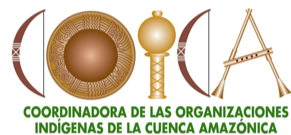 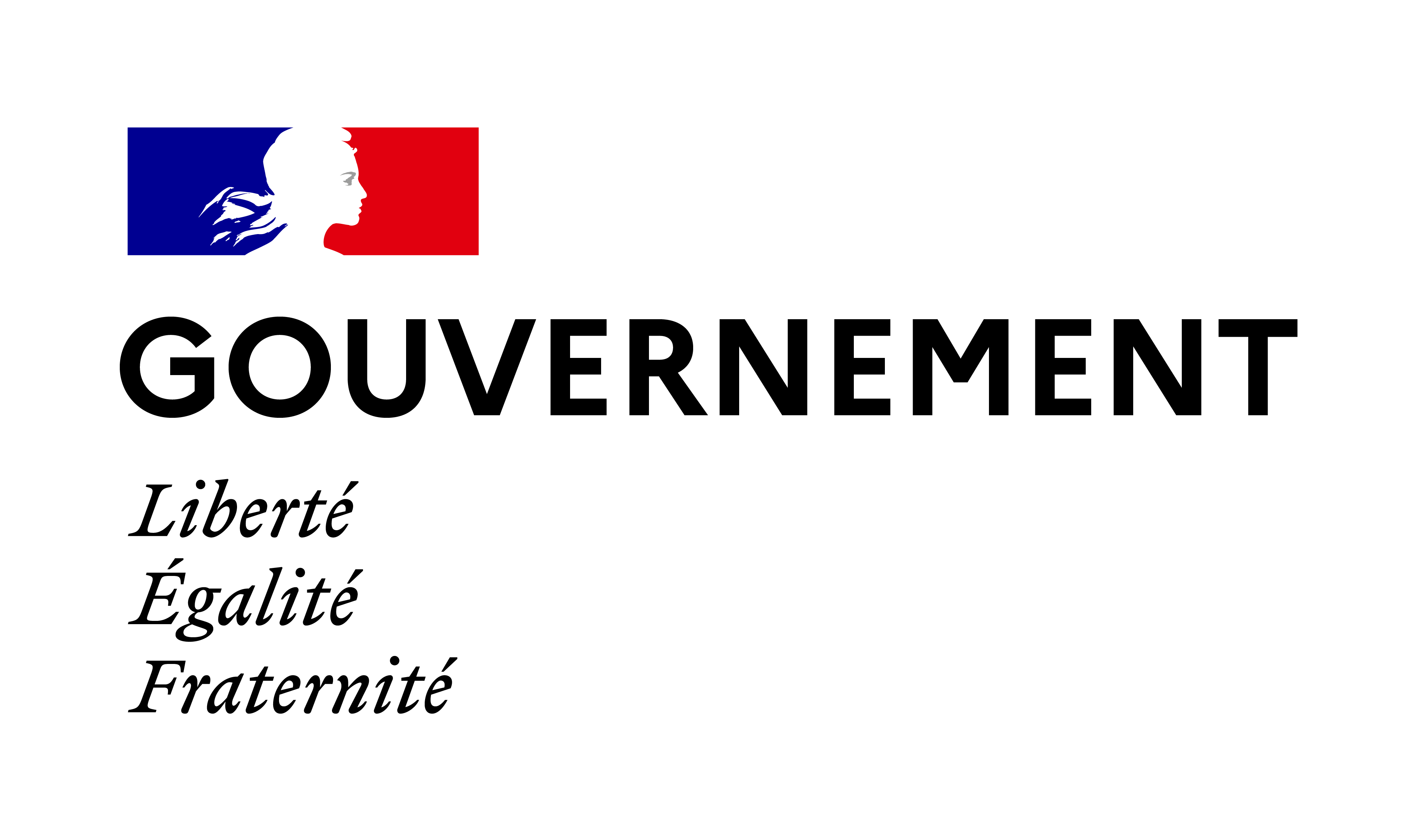 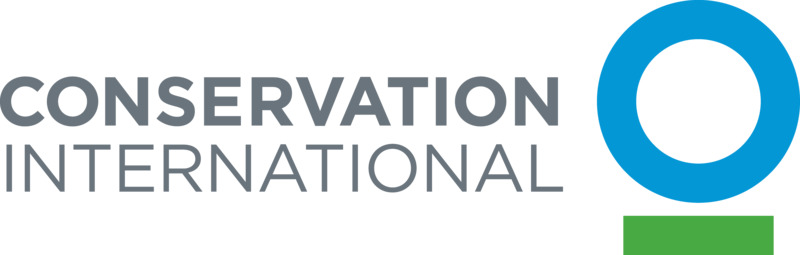 Activiteit 1e kwartaal2e kwartaal3e kwartaal4e kwartaal